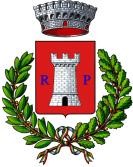 COMUNE DI ROCCA DI PAPA FUORI MONDIALELinee guida espositoriART.1 - LUOGO E DATA DI SVOLGIMENTOL’evento in oggetto avrà luogo nel periodo tra Giovedì 15 Settembre – Domenica 25 settembre 2022 dalle ore 10.30 alle ore 23.00 nel comune di Rocca di Papa (RM) nelle aree: Centro storico e Campi di Annibale.Allestimento degli stand avrà luogo dalle ore 8.00 alle ore 10.00 del primo giorno di manifestazione salvo comunicazioni successive. Art. 2 - RICHIESTA E ASSEGNAZIONE SPAZIOLe domande devono essere presentate da un maggiorenne entro e non oltre il giorno 6 Settembre 2022, utilizzando l’apposito modulo disponibile presso l’Ufficio del protocollo del Comune di Rocca di papa, o scaricandolo direttamente dal sito del Comune di Rocca di Papa o dal sito dell’evento fuorimondiale.it.Le stesse devono essere inviate via email a info@fuornimondiale.itLe domande pervenute con moduli diversi da quelli sopra citati non verranno prese in considerazione. Le domande pervenute oltre il termine previsto saranno prese in considerazione subordinatamente alla disponibilità degli spazi e comunque sottoposte ad esame da parte del comitato organizzatore con il rischio di esclusione dalla Manifestazione.Tutte le richieste di occupazione del suolo pubblico per questa manifestazione saranno comunque esaminate dal Comitato di coordinamento.Mentre l’organizzatore controllerà la presenza di tutte le autorizzazioni necessarie.Gli spazi verranno assegnati secondo quanto indicato nella domanda.In caso di corrispondenza tra due domande differenti, verrà data la precedenza in base all'ordine cronologico di arrivo.Art. 3 – STANDSGli “Stands” saranno forniti dall’organizzazione ed il loro costo è compreso nella quota di partecipazione all’evento.È vietato l’uso di ombrelloni o gazebi con marchi pubblicitari al fine di mantenere lo stile comunicativo della manifestazione. Potranno essere esporti materiali informativi solo se relativi all’azienda e/o al prodotto oggetto di esposizione e comunque concordato con l’organizzazione.Gli “Stands” verranno classificati in due categorie:stand con cucinastand di altro tipo e/o senza cucinaGli stands con cucina avranno a disposizione 9 metri lineari, mentre gli stands senza cucina 3 metri lineari.ART. 4 - È ASSOLUTAMENTE VIETATOL’uso dei generatori a scoppio e di bombole in gpl;Sostare con i propri mezzi nelle aree verdi predisposte per l’esposizione dei prodotti; qualora vi fosseroesigenze particolari si prega di contattare anticipatamente l’organizzazione;L’esposizione, la detenzione e la vendita di bevande alcoliche di qualsiasi gradazione diverse da quelle poste in vendita in recipienti chiusiVendere o esporre le seguenti tipologie di merci: frutta e verdura, prodotti ittici, intimo, abbigliamento e scarpe di produzione industriale, cancelleria, articoli erotici, armi, esplosivi;Scambiare fra di loro il posteggio assegnato, salvo esplicita autorizzazione;	Art. 5 – QUOTA DI PARTECIPAZIONE ALLA MANIFESTAZIONELa quota di partecipazione alla manifestazione per i dieci giorni della manifestazione è pari a:€ 400,00 (comprensiva di uso corrente in loco) per gli “Stands” con cucina€ 200,00 (comprensiva di uso corrente in loco) per il “Stands” senza cucinaPer gli espositori residenti nel Comune di Rocca di Papa vi sarà una riduzione della tariffa prestabilita pari al 50%;Pena l'esclusione, la quota di partecipazione e il Canone Unico Patrimoniale dovranno essere versati al momento di assegnazione degli spazi riservati. Essa dovrà pervenire entro il 15 settembre 2022 con pagamento anticipato della quota di partecipazione.Il versamento sarà effettuato presso la TESORERIA DEL COMUNE DI ROCCA DI PAPA BCC COLLI ALBANI sul CC IT 24 K 08951 39370 000000700532 intestato a Comune di Rocca di Papa mettendo nella causale “partecipazione evento Fuori Mondiale”.Mentre il Canone Unico Patrimoniale (CUP), che sarà calcolato in base alla superficie occupata dagli stands, secondo il regolamento vigente in materia, dovrà essere versato al concessionario Creset S.p.a., sito in Piazza Garibaldi 35 a Rocca di Papa (RM), che preparerà  i modelli F24 i quali dovranno essere esibiti debitamente pagati al momento dell’assegnazione del posto. Per ogni informazione relativa al CUP si possono contattare l’apposito ufficio allo 0693375800.Art. 6 – MUSICAAl momento dell’iscrizione gli standisti devono comunicare all’ente organizzatore eventuali intrattenimenti musicali privati al fine del rilascio di specifica autorizzazione dell’iniziativa.Art. 7 – OPERAZIONI DI SCARICO MERCILe operazioni di scarico merci con auto o mezzi similari, non saranno consentite negli orari di apertura “Stands” (vedi art. 1).Non è consentita la sosta di mezzi all’interno dell’area espositiva salvo eccezionali autorizzazioni da parte dell’Ufficio di Vigilanza e tenendo conto delle possibili segnalazioni dell’organizzatore.ART. 8 – ESONERO RESPONSABILITÀIl firmatario della richiesta di partecipazione alla manifestazione è responsabile di tutti i danni causati alle persone o cose dai prodotti esposti, impianti o dalle costruzioni eseguite, dalle installazioni e dai mezzi di trasporto utilizzati, dalle macchine in funzionamento e dal personale alle sue dipendenze sollevando l’organizzazione e il Comune di Rocca di Papa da ogni responsabilità.Art. 9 - DISPOSIZIONI GENERALIL’inosservanza delle presenti linee guida sarà causa d’esclusione dalla manifestazione nonché sanzionata in base alla normativa vigente. Per tutte le eventuali inosservanze si ritiene responsabile il firmatario della richiesta.Art. 10 - TUTELA DELLA PRIVACYAi sensi della legge 196/2003 e s.m.i s'informa che i dati anagrafici verranno inseriti nella banca dati dell’organizzazione i quali verranno utilizzati soltanto ai fini amministrativi interni e per gli adempimenti derivanti dagli obblighi di legge.